Osterhasen suchenVorbereitung:Schneide alle bunten Eier der Linie entlang aus.Lege folgende Buntstifte bereit:Violett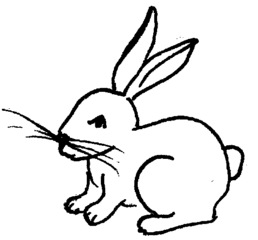 RotOrangeGelbHellgrünDunkelgrünHellblauDunkelblauBraunAblaufBitte jemanden aus deiner Familie, die bunten Eier einzeln in einem Zimmer oder in der ganzen Wohnung zu verteilen, mit der bunten Seite nach unten. Mögliche «Verstecke»: auf dem Bett, unter dem Küchentisch, neben dem Schuhmöbel etc.Während dieser Zeit wartest du z.B. an einem Schreibtisch. Du hast das weisse Eierblatt und die neun Buntstifte vor dir.SpielWenn alle Eier versteckt wurden, machst du dich auf die Suche! Stift und Papier darfst du nicht mitnehmen. Hast du ein Ei gefunden, drehst du es um und merkst dir die Farbe und welcher Hase darauf abgebildet ist. Du legst das Ei wieder verkehrt herum an denselben Platz, gehst zurück zum Schreibtisch und suchst das gleiche Ei bzw. den gleichen Hasen auf deinem weissen Eierblatt. Du malst nun das gefundene Ei in der richtigen Farbe aus.Bist du nicht mehr sicher, darfst du nochmals schauen gehen.Das Spiel kann auch ein Wettlauf sein! Kopiert die weisse Vorlage für alle Familienmitglieder, die mitspielen. Wer am schnellsten alle Eier richtig ausgemalt hat, gewinnt!Tipp: Das Spiel kann auch draussen gespielt werden.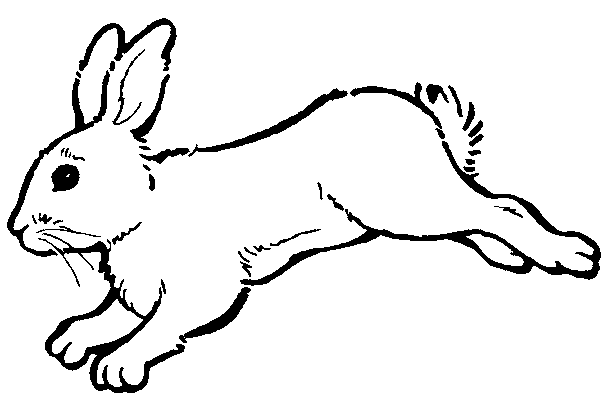 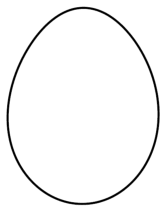 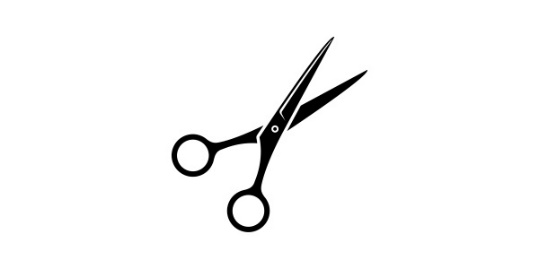 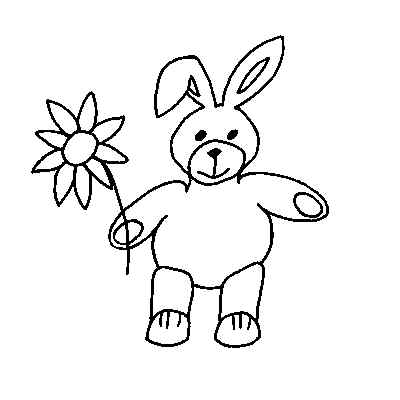 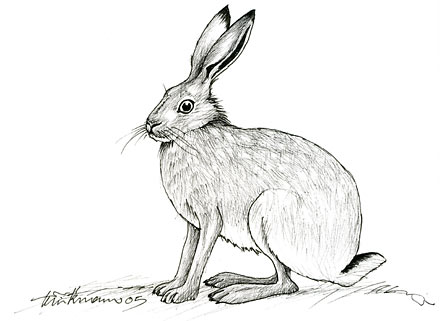 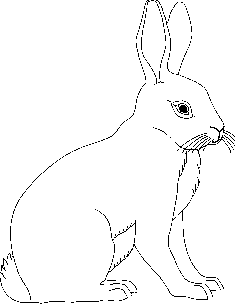 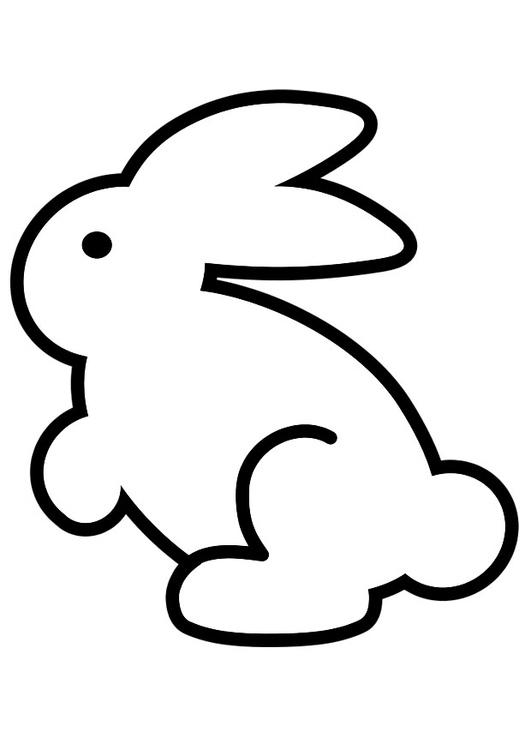 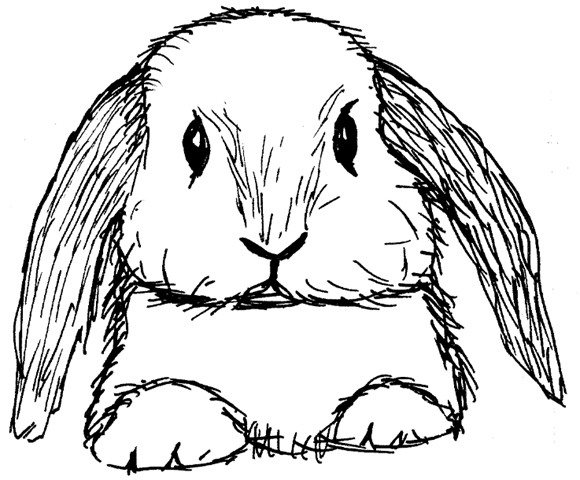 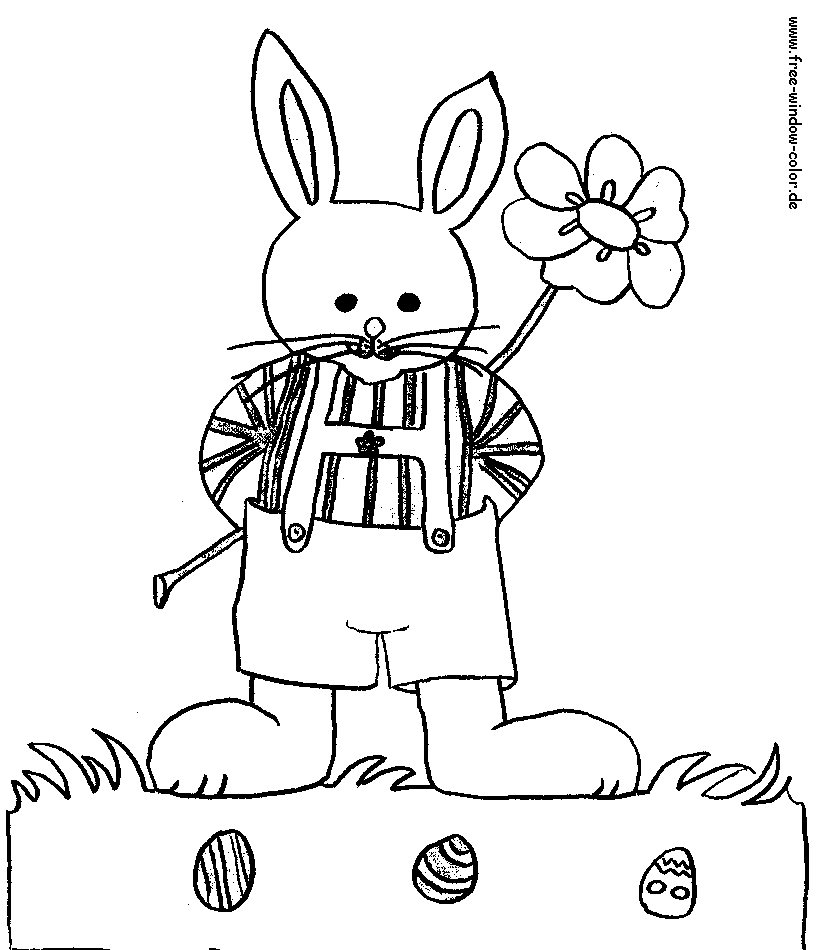 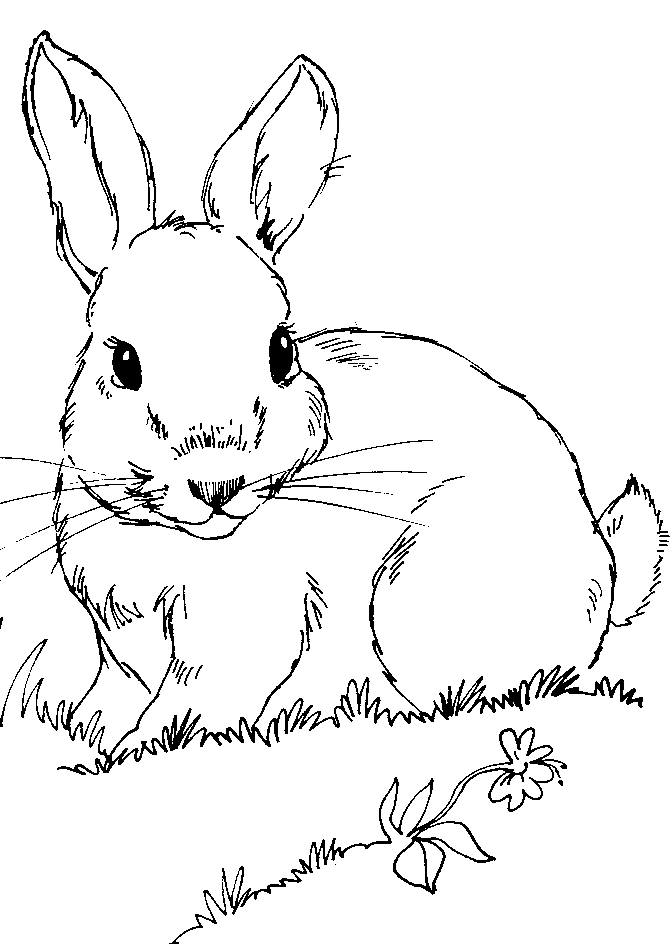 